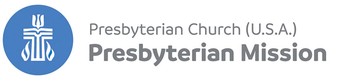 Donor Information:Donor Name:	__________________________ 	Street Address:  ______________________City, State, Zip: 	__________________________	Email Address:	______________________Home Phone:	__________________________	Cell Phone:	______________________Notification for Stock Transfer:Expected Date of Transfer:	_________________	Ministry area to receive gift: ________________Name of Stock:	______________________Stock Symbol:	_________________	# of Shares:	______________________Notification of Mutual Fund Transfer:Expected Date of Transfer:	_________________	Ministry area to receive gift: ________________Name of Fund:	______________________	Mutual Symbol:	__________________________	# of Shares:	______________________Notification of Bond Transfer:Expected Date of Transfer:	_________________	Ministry area to receive gift: ________________Name of Bond:	______________________Bond Symbol:	__________________________	# of Shares:	______________________Donor’s Investment Manager Information:Brokerage Firm:	__________________________	Contact Person: 	______________________Street Address:	__________________________	City, State, Zip:	______________________Phone:	________________________________	Fax:	_______________________________Email Address:	__________________________	Please instruct your investment manager to email, mail or fax this form to:
Mark Snyder, PNC Bank, 101 S. 5th St., 6th Floor, Louisville, KY 40202Mark.snyder@pnc.comPhone: 502-581-4669; Cell: 502-548-9171; Fax: 502-581-3973PC(USA) gift policy requires that securities donations have an approximate minimum value of $1,000. The donor should complete this securities donation form and indicate the name of the securities and number of shares donated (but not the value) on the form. Securities donation forms should be returned to the PC(USA) office listed above.Please contact Theresa Goodlin at theresa.goodlin@pcusa.org or 502-569-5181 with any questions.